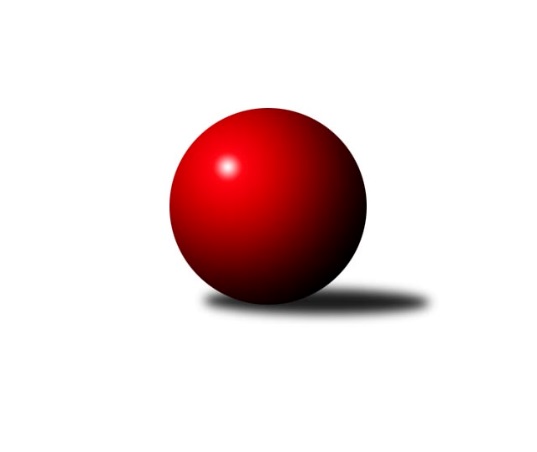 Č.14Ročník 2022/2023	29.1.2023Nejlepšího výkonu v tomto kole: 2656 dosáhlo družstvo: TJ Sokol Soběnov CMeziokresní přebor ČB-ČK A 6-ti členné 2022/2023Výsledky 14. kolaSouhrnný přehled výsledků:TJ Sokol Soběnov B	- Vltavan Loučovice B	7:1	2413:2282	9.0:3.0	25.1.TJ Nová Ves C	- TJ Sokol Nové Hrady B	4.5:3.5	2343:2295	5.5:6.5	25.1.TJ Loko Č. Budějovice C	- Kuželky Borovany C	7:1	2488:2306	10.0:2.0	26.1.TJ Sokol Nové Hrady C	- Kuželky Borovany B	2:6	2309:2498	4.5:7.5	26.1.KK Český Krumlov 	- TJ Sokol Soběnov C	2:6	2600:2656	6.0:6.0	27.1.TJ Spartak Trhové Sviny B	- TJ Dynamo České Budějovice B		dohrávka		31.1.Tabulka družstev:	1.	TJ Sokol Soběnov B	14	13	1	0	87.5 : 24.5 	114.5 : 53.5 	 2490	27	2.	TJ Loko Č. Budějovice C	14	10	2	2	77.0 : 35.0 	114.5 : 53.5 	 2409	22	3.	Kuželky Borovany B	14	9	1	4	66.0 : 46.0 	94.5 : 73.5 	 2388	19	4.	KK Český Krumlov	14	8	0	6	61.0 : 51.0 	92.0 : 76.0 	 2342	16	5.	TJ Sokol Soběnov C	14	7	1	6	58.5 : 53.5 	84.5 : 83.5 	 2431	15	6.	Kuželky Borovany C	14	6	1	7	49.5 : 62.5 	77.5 : 90.5 	 2301	13	7.	TJ Sokol Nové Hrady B	14	6	0	8	53.5 : 58.5 	81.5 : 86.5 	 2294	12	8.	TJ Dynamo České Budějovice B	13	5	0	8	45.0 : 59.0 	61.0 : 95.0 	 2235	10	9.	TJ Nová Ves C	14	5	0	9	44.0 : 68.0 	70.5 : 97.5 	 2246	10	10.	TJ Spartak Trhové Sviny B	13	4	1	8	39.0 : 65.0 	66.0 : 90.0 	 2289	9	11.	TJ Sokol Nové Hrady C	14	3	3	8	48.0 : 64.0 	77.0 : 91.0 	 2332	9	12.	Vltavan Loučovice B	14	1	2	11	35.0 : 77.0 	62.5 : 105.5 	 2317	4Podrobné výsledky kola:	 TJ Sokol Soběnov B	2413	7:1	2282	Vltavan Loučovice B	Markéta Šedivá	 	 220 	 222 		442 	 2:0 	 400 	 	195 	 205		Martin Jirkal	Patrik Fink	 	 183 	 215 		398 	 2:0 	 363 	 	174 	 189		Ludvík Sojka	Michal Fink	 	 169 	 175 		344 	 0:2 	 375 	 	181 	 194		Jan Sztrapek	Josef Šedivý	 	 190 	 216 		406 	 2:0 	 344 	 	177 	 167		František Anderle	Josef Ferenčík	 	 203 	 223 		426 	 2:0 	 419 	 	202 	 217		Libor Dušek	Pavel Čurda	 	 203 	 194 		397 	 1:1 	 381 	 	184 	 197		Vladimír Šerešrozhodčí: Josef SyselNejlepší výkon utkání: 442 - Markéta Šedivá	 TJ Nová Ves C	2343	4.5:3.5	2295	TJ Sokol Nové Hrady B	Jan Jackov	 	 222 	 201 		423 	 0.5:1.5 	 429 	 	222 	 207		Michal Silmbrod	Věra Jeseničová	 	 172 	 189 		361 	 0:2 	 370 	 	178 	 192		Jiřina Albrechtová	Roman Bartoš	 	 193 	 169 		362 	 1:1 	 365 	 	178 	 187		Blanka Cáplová	Josef Fojta	 	 212 	 171 		383 	 1:1 	 373 	 	190 	 183		Libor Tomášek	Vladimír Vlček	 	 208 	 220 		428 	 2:0 	 372 	 	172 	 200		Karel Kříha	Miloš Draxler	 	 202 	 184 		386 	 1:1 	 386 	 	191 	 195		Milena Šebestovározhodčí: Václava TesařováNejlepší výkon utkání: 429 - Michal Silmbrod	 TJ Loko Č. Budějovice C	2488	7:1	2306	Kuželky Borovany C	Lucie Klojdová	 	 196 	 203 		399 	 1:1 	 423 	 	195 	 228		Kateřina Dvořáková	Radim Růžička	 	 193 	 185 		378 	 2:0 	 336 	 	155 	 181		Miroslav Bicera	Adéla Sýkorová	 	 206 	 177 		383 	 1:1 	 374 	 	212 	 162		Vladimíra Bicerová	Tomáš Polánský	 	 220 	 215 		435 	 2:0 	 397 	 	201 	 196		Petr Bícha	Václav Klojda ml.	 	 246 	 217 		463 	 2:0 	 388 	 	186 	 202		Karel Beleš	Karel Vlášek	 	 215 	 215 		430 	 2:0 	 388 	 	176 	 212		Jan Kobliharozhodčí:  Vedoucí družstevNejlepší výkon utkání: 463 - Václav Klojda ml.	 TJ Sokol Nové Hrady C	2309	2:6	2498	Kuželky Borovany B	Pavel Kříha	 	 154 	 170 		324 	 0:2 	 396 	 	207 	 189		Daniel Krejčí	Václav Silmbrod	 	 190 	 168 		358 	 0:2 	 456 	 	238 	 218		Vojtěch Frdlík	Tomáš Kříha	 	 191 	 211 		402 	 2:0 	 387 	 	181 	 206		Jitka Šimková	Michal Kanděra	 	 178 	 194 		372 	 0.5:1.5 	 391 	 	178 	 213		Milan Míka	Petr Hamerník	 	 200 	 200 		400 	 0:2 	 447 	 	225 	 222		Čestmír Siebenbrunner	Tomáš Balko	 	 215 	 238 		453 	 2:0 	 421 	 	203 	 218		Jiří Tröstlrozhodčí: Stanislav SladkýNejlepší výkon utkání: 456 - Vojtěch Frdlík	 KK Český Krumlov 	2600	2:6	2656	TJ Sokol Soběnov C	Jakub Zadák	 	 224 	 242 		466 	 2:0 	 440 	 	212 	 228		Lucie Mušková	Šárka Moravcová	 	 205 	 230 		435 	 1:1 	 440 	 	191 	 249		Olga Čutková	Miloš Moravec	 	 190 	 209 		399 	 0:2 	 453 	 	229 	 224		Ludmila Čurdová	Tomáš Tichý	 	 181 	 201 		382 	 0:2 	 403 	 	196 	 207		Jiřina Krtková	František Ferenčík	 	 234 	 239 		473 	 1:1 	 491 	 	253 	 238		Jaroslava Kulhanová	Jan Kouba	 	 224 	 221 		445 	 2:0 	 429 	 	209 	 220		Alice Loulovározhodčí: Tomáš Tichý ml.Nejlepší výkon utkání: 491 - Jaroslava KulhanováPořadí jednotlivců:	jméno hráče	družstvo	celkem	plné	dorážka	chyby	poměr kuž.	Maximum	1.	Josef Šedivý 	TJ Sokol Soběnov B	438.21	295.2	143.0	5.6	7/7	(487)	2.	Martina Tomiová 	TJ Loko Č. Budějovice C	429.10	294.8	134.3	5.9	7/7	(458)	3.	Tomáš Polánský 	TJ Loko Č. Budějovice C	427.72	288.2	139.5	6.0	6/7	(477)	4.	Markéta Šedivá 	TJ Sokol Soběnov B	426.94	294.9	132.0	6.6	7/7	(472)	5.	Denisa Šimečková 	TJ Spartak Trhové Sviny B	425.48	286.3	139.2	5.2	5/7	(467)	6.	Jaroslava Kulhanová 	TJ Sokol Soběnov C	423.77	294.5	129.3	6.8	6/6	(491)	7.	Karel Vlášek 	TJ Loko Č. Budějovice C	419.23	288.3	130.9	7.3	7/7	(438)	8.	Josef Ferenčík 	TJ Sokol Soběnov B	418.94	281.6	137.3	5.8	6/7	(436)	9.	Milena Šebestová 	TJ Sokol Nové Hrady B	418.54	289.0	129.5	7.4	6/7	(464)	10.	Tomáš Balko 	TJ Sokol Nové Hrady C	417.23	288.0	129.2	6.5	5/6	(453)	11.	Čestmír Siebenbrunner 	Kuželky Borovany B	416.22	294.6	121.6	7.8	7/7	(447)	12.	Jakub Matulík 	Vltavan Loučovice B	414.46	279.5	135.0	7.4	4/6	(443)	13.	Jan Kobliha 	Kuželky Borovany C	414.13	291.4	122.8	9.2	5/6	(447)	14.	Olga Čutková 	TJ Sokol Soběnov C	414.06	289.1	124.9	8.3	6/6	(466)	15.	František Ferenčík 	KK Český Krumlov 	412.95	278.2	134.7	6.0	6/6	(478)	16.	Jan Jackov 	TJ Nová Ves C	410.52	291.0	119.5	7.4	7/7	(433)	17.	Tomáš Kříha 	TJ Sokol Nové Hrady C	409.75	282.1	127.7	7.3	5/6	(449)	18.	Pavel Čurda 	TJ Sokol Soběnov B	407.96	284.8	123.2	8.2	7/7	(456)	19.	Jindřich Soukup 	Kuželky Borovany B	407.48	288.4	119.0	6.3	6/7	(442)	20.	Vladimír Vlček 	TJ Nová Ves C	407.39	283.4	124.0	7.4	7/7	(447)	21.	Ludmila Čurdová 	TJ Sokol Soběnov C	407.10	280.9	126.2	8.6	6/6	(453)	22.	Milan Šedivý  ml.	TJ Sokol Soběnov B	407.00	283.8	123.2	7.3	7/7	(446)	23.	Alice Loulová 	TJ Sokol Soběnov C	406.00	294.8	111.2	9.0	5/6	(429)	24.	Lukáš Prokeš 	TJ Sokol Nové Hrady C	405.83	285.8	120.0	9.8	4/6	(449)	25.	Patrik Fink 	TJ Sokol Soběnov B	403.55	282.6	121.0	10.6	5/7	(434)	26.	Jiří Květoň 	TJ Dynamo České Budějovice B	400.85	285.3	115.6	9.4	5/6	(425)	27.	Jan Sztrapek 	Vltavan Loučovice B	400.72	292.0	108.7	10.7	4/6	(422)	28.	Jan Kouba 	Kuželky Borovany C	400.18	282.1	118.1	10.4	5/6	(434)	29.	Jakub Zadák 	KK Český Krumlov 	400.02	279.0	121.0	7.4	6/6	(466)	30.	Jiří Tröstl 	Kuželky Borovany B	399.86	282.1	117.8	8.5	6/7	(443)	31.	Libor Tomášek 	TJ Sokol Nové Hrady B	399.83	284.7	115.1	10.3	7/7	(440)	32.	Martina Koubová 	Kuželky Borovany C	399.23	285.7	113.5	9.7	5/6	(431)	33.	Tomáš Švepeš 	TJ Spartak Trhové Sviny B	398.90	277.8	121.1	10.0	7/7	(434)	34.	Petr Hamerník 	TJ Sokol Nové Hrady C	397.75	276.9	120.9	7.9	6/6	(429)	35.	Kateřina Dvořáková 	Kuželky Borovany C	396.25	284.2	112.1	8.9	5/6	(452)	36.	Tomáš Tichý  ml.	KK Český Krumlov 	395.55	274.1	121.4	8.3	6/6	(433)	37.	Ludvík Sojka 	Vltavan Loučovice B	394.29	285.4	108.9	10.9	4/6	(437)	38.	Daniel Krejčí 	Kuželky Borovany B	393.96	273.3	120.6	8.9	7/7	(424)	39.	Jiřina Krtková 	TJ Sokol Soběnov C	392.46	277.8	114.7	12.1	5/6	(447)	40.	Jitka Grznáriková 	TJ Sokol Soběnov C	390.36	270.5	119.8	10.0	5/6	(425)	41.	Milena Kümmelová 	TJ Dynamo České Budějovice B	388.63	274.1	114.6	10.8	4/6	(425)	42.	Jaroslav Štich 	Vltavan Loučovice B	387.70	273.1	114.6	11.0	5/6	(420)	43.	Radim Štubner 	Vltavan Loučovice B	382.13	282.1	100.0	12.9	4/6	(402)	44.	Adéla Sýkorová 	TJ Loko Č. Budějovice C	381.80	275.7	106.1	13.1	6/7	(410)	45.	Petr Bícha 	Kuželky Borovany C	380.25	270.8	109.4	14.2	4/6	(401)	46.	Vladimír Šereš 	Vltavan Loučovice B	378.90	276.2	102.8	11.9	5/6	(424)	47.	Tomáš Vařil 	KK Český Krumlov 	377.62	273.6	104.1	11.8	6/6	(423)	48.	Dominik Smoleň 	TJ Sokol Soběnov C	374.77	268.2	106.6	12.5	4/6	(416)	49.	David Šebestík 	TJ Dynamo České Budějovice B	374.44	264.2	110.3	11.6	6/6	(414)	50.	Karel Kříha 	TJ Sokol Nové Hrady B	374.21	275.5	98.8	14.9	7/7	(420)	51.	Stanislav Bednařík 	TJ Dynamo České Budějovice B	374.07	269.5	104.6	12.8	5/6	(396)	52.	Marek Rojdl 	TJ Spartak Trhové Sviny B	373.50	263.0	110.5	12.5	7/7	(453)	53.	Eliška Brychtová 	TJ Sokol Nové Hrady B	370.73	267.3	103.5	14.9	5/7	(406)	54.	Jiří Čermák 	KK Český Krumlov 	370.63	257.5	113.1	9.4	4/6	(403)	55.	Lucie Klojdová 	TJ Loko Č. Budějovice C	370.33	264.6	105.7	11.6	7/7	(427)	56.	Petra Šebestíková 	TJ Dynamo České Budějovice B	368.69	267.6	101.1	13.3	6/6	(407)	57.	Miloš Moravec 	KK Český Krumlov 	367.08	263.8	103.3	13.8	6/6	(399)	58.	Věra Jeseničová 	TJ Nová Ves C	366.36	271.7	94.7	16.0	6/7	(414)	59.	Miroslav Bicera 	Kuželky Borovany C	364.89	270.7	94.2	12.8	5/6	(415)	60.	Miloš Draxler 	TJ Nová Ves C	364.48	264.0	100.5	13.7	7/7	(425)	61.	Natálie Zahálková 	Kuželky Borovany B	364.17	255.1	109.1	12.3	6/7	(387)	62.	Luděk Troup 	TJ Spartak Trhové Sviny B	362.11	257.8	104.3	12.8	7/7	(394)	63.	Michal Kanděra 	TJ Sokol Nové Hrady C	360.87	260.9	100.0	15.0	5/6	(397)	64.	Blanka Cáplová 	TJ Sokol Nové Hrady B	360.43	264.7	95.7	16.0	7/7	(389)	65.	Václava Tesařová 	TJ Nová Ves C	359.68	261.8	97.9	13.7	6/7	(387)	66.	Vladimíra Bicerová 	Kuželky Borovany C	357.28	250.1	107.1	12.0	6/6	(391)	67.	Roman Bartoš 	TJ Nová Ves C	354.57	255.9	98.7	14.4	6/7	(391)	68.	Tomáš Vašek 	TJ Dynamo České Budějovice B	353.34	258.9	94.4	16.2	5/6	(408)	69.	Jaroslav Štich 	Vltavan Loučovice B	352.50	252.0	100.5	13.5	4/6	(396)	70.	Jakub Musil 	Vltavan Loučovice B	350.00	254.3	95.8	15.8	4/6	(367)	71.	Filip Rojdl 	TJ Spartak Trhové Sviny B	348.94	254.8	94.2	15.8	6/7	(398)	72.	Rostislav Solkan 	TJ Dynamo České Budějovice B	348.57	249.4	99.2	15.3	5/6	(406)	73.	Pavel Kříha 	TJ Sokol Nové Hrady C	341.20	254.2	87.0	16.4	5/6	(363)		Václav Klojda  ml.	TJ Loko Č. Budějovice C	470.00	310.5	159.5	3.5	2/7	(477)		Radek Šlouf 	Vltavan Loučovice B	445.00	302.0	143.0	1.0	1/6	(445)		Tomáš Suchánek 	Vltavan Loučovice B	445.00	304.0	141.0	6.0	1/6	(445)		Václav Klojda  st.	TJ Loko Č. Budějovice C	445.00	307.0	138.0	9.0	1/7	(445)		Jiří Bláha 	TJ Loko Č. Budějovice C	443.00	304.3	138.8	4.8	2/7	(456)		Tereza Kříhová 	TJ Sokol Nové Hrady C	442.00	310.7	131.3	5.7	3/6	(471)		Vojtěch Frdlík 	Kuželky Borovany B	441.90	308.3	133.7	8.5	4/7	(465)		Lucie Mušková 	TJ Sokol Soběnov C	431.56	302.7	128.9	5.8	2/6	(449)		Jan Kouba 	KK Český Krumlov 	423.58	283.0	140.6	4.6	2/6	(464)		Tomáš Tichý 	KK Český Krumlov 	422.53	291.7	130.8	7.0	3/6	(447)		Michal Silmbrod 	TJ Sokol Nové Hrady B	419.50	297.0	122.5	7.3	3/7	(429)		Šárka Moravcová 	KK Český Krumlov 	415.50	284.5	131.0	9.0	1/6	(435)		Bohuslav Švepeš 	TJ Spartak Trhové Sviny B	414.08	280.9	133.2	6.2	4/7	(428)		Martin Jirkal 	Vltavan Loučovice B	400.00	284.0	116.0	11.0	1/6	(400)		Stanislava Betuštiaková 	TJ Sokol Nové Hrady B	398.63	281.6	117.0	7.6	2/7	(425)		Pavel Fritz 	TJ Sokol Nové Hrady B	398.50	291.5	107.0	10.8	4/7	(428)		Vlastimil Kříha 	TJ Spartak Trhové Sviny B	397.33	290.8	106.5	10.3	3/7	(412)		Jakub Sysel 	TJ Sokol Soběnov B	396.67	280.3	116.3	8.0	3/7	(413)		Alena Čampulová 	TJ Loko Č. Budějovice C	395.67	275.1	120.6	6.4	3/7	(418)		Lenka Vajdová 	TJ Sokol Nové Hrady B	394.67	287.8	106.8	11.7	2/7	(406)		Ladislav Růžička 	TJ Sokol Nové Hrady B	392.67	271.7	121.0	8.3	1/7	(401)		Kristýna Nováková 	TJ Dynamo České Budějovice B	388.50	275.5	113.0	8.5	2/6	(405)		Bohuslav Švepeš 	TJ Spartak Trhové Sviny B	387.00	285.0	102.0	15.0	1/7	(387)		Josef Malík 	Kuželky Borovany B	386.00	275.0	111.0	10.5	1/7	(391)		Milan Míka 	Kuželky Borovany B	385.92	270.6	115.3	9.8	3/7	(419)		Jitka Šimková 	Kuželky Borovany B	385.50	280.5	105.0	12.0	2/7	(398)		Josef Svoboda 	TJ Spartak Trhové Sviny B	383.75	281.8	102.0	9.3	2/7	(441)		Radim Růžička 	TJ Loko Č. Budějovice C	378.17	270.5	107.7	10.3	4/7	(414)		Václav Silmbrod 	TJ Sokol Nové Hrady C	377.20	261.3	115.9	7.9	3/6	(406)		Romana Kříhová 	TJ Sokol Nové Hrady C	373.06	273.8	99.2	15.2	3/6	(411)		Josef Sysel 	TJ Sokol Soběnov B	372.00	261.0	111.0	0.0	1/7	(372)		František Anderle 	Vltavan Loučovice B	371.24	269.0	102.3	11.9	3/6	(424)		Nela Koptová 	TJ Spartak Trhové Sviny B	370.00	268.0	102.0	13.4	4/7	(429)		Libor Dušek 	Vltavan Loučovice B	369.83	270.6	99.2	14.3	3/6	(425)		Karel Beleš 	Kuželky Borovany C	366.50	272.0	94.5	19.0	2/6	(388)		Jan Votruba 	TJ Spartak Trhové Sviny B	366.00	260.0	106.0	16.0	1/7	(366)		Jiří Janoch 	Kuželky Borovany B	365.75	267.1	98.6	14.9	4/7	(396)		Josef Fojta 	TJ Nová Ves C	364.27	269.7	94.6	14.9	4/7	(403)		Stanislava Mlezivová 	TJ Dynamo České Budějovice B	358.00	251.5	106.5	11.3	2/6	(372)		Antonín Gažák 	TJ Sokol Nové Hrady C	355.11	268.2	86.9	16.6	3/6	(383)		Bedřich Kroupa 	TJ Spartak Trhové Sviny B	350.00	274.5	75.5	19.0	2/7	(352)		Václav Tröstl 	Kuželky Borovany C	348.78	262.3	86.4	15.7	3/6	(379)		Jan Silmbrod 	TJ Sokol Nové Hrady B	348.50	250.6	97.9	14.2	4/7	(414)		Michal Fink 	TJ Sokol Soběnov B	344.00	247.0	97.0	29.0	1/7	(344)		Jiřina Albrechtová 	TJ Sokol Nové Hrady B	343.67	248.3	95.3	16.0	3/7	(370)		Radoslav Hauk 	TJ Loko Č. Budějovice C	343.50	253.0	90.5	17.0	2/7	(346)		Martin Kouba 	KK Český Krumlov 	318.00	231.0	87.0	23.0	1/6	(318)		Lukáš Průka 	TJ Spartak Trhové Sviny B	313.00	232.0	81.0	19.0	1/7	(313)Sportovně technické informace:Starty náhradníků:registrační číslo	jméno a příjmení 	datum startu 	družstvo	číslo startu25516	Karel Beleš	26.01.2023	Kuželky Borovany C	1x22551	Šárka Moravcová	27.01.2023	KK Český Krumlov 	1x24955	Tomáš Balko	26.01.2023	TJ Sokol Nové Hrady C	3x24074	Václav Silmbrod	26.01.2023	TJ Sokol Nové Hrady C	3x
Hráči dopsaní na soupisku:registrační číslo	jméno a příjmení 	datum startu 	družstvo	27159	Michal Fink	25.01.2023	TJ Sokol Soběnov B	Program dalšího kola:15. kolo30.1.2023	po	17:00	Kuželky Borovany C - TJ Sokol Soběnov B	31.1.2023	út	17:00	TJ Spartak Trhové Sviny B - TJ Dynamo České Budějovice B (dohrávka z 14. kola)	1.2.2023	st	17:00	Kuželky Borovany B - TJ Loko Č. Budějovice C	2.2.2023	čt	17:00	TJ Sokol Nové Hrady B - TJ Dynamo České Budějovice B	2.2.2023	čt	17:00	TJ Sokol Soběnov C - TJ Nová Ves C	2.2.2023	čt	19:30	TJ Sokol Nové Hrady C - TJ Spartak Trhové Sviny B	3.2.2023	pá	18:00	Vltavan Loučovice B - KK Český Krumlov 	Nejlepší šestka kola - absolutněNejlepší šestka kola - absolutněNejlepší šestka kola - absolutněNejlepší šestka kola - absolutněNejlepší šestka kola - dle průměru kuželenNejlepší šestka kola - dle průměru kuželenNejlepší šestka kola - dle průměru kuželenNejlepší šestka kola - dle průměru kuželenNejlepší šestka kola - dle průměru kuželenPočetJménoNázev týmuVýkonPočetJménoNázev týmuPrůměr (%)Výkon2xJaroslava KulhanováSoběnov C4912xJaroslava KulhanováSoběnov C119.964915xFrantišek FerenčíkČ.Krumlov B4734xFrantišek FerenčíkČ.Krumlov B115.564734xJakub ZadákČ.Krumlov B4662xVáclav Klojda ml.Loko Č.B. C115.164632xVáclav Klojda ml.Loko Č.B. C4633xVojtěch FrdlíkBorovany B114.664562xVojtěch FrdlíkBorovany B4564xTomáš BalkoN.Hrady C113.94536xTomáš BalkoN.Hrady C4533xJakub ZadákČ.Krumlov B113.85466